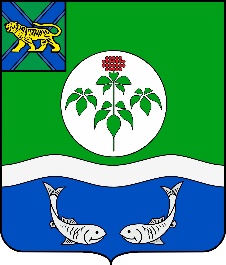 АДМИНИСТРАЦИЯОЛЬГИНСКОГО МУНИЦИПАЛЬНОГО РАЙОНАПОСТАНОВЛЕНИЕВ соответствии со статьей 179.3 Бюджетного кодекса Российской Федерации, Федеральным законом Российской Федерации от 06.10.2003 № 131 «Об общих принципах организации местного самоуправления в Российской Федерации», постановлением администрации Ольгинского муниципального района от 22.09.2017 № 453 «Об утверждении Порядка разработки, реализации и оценки эффективности муниципальных программ Ольгинского муниципального района», на основании Устава Ольгинского муниципального района администрация Ольгинского муниципального района	ПОСТАНОВЛЯЕТ:	1. В перечень основных мероприятий муниципальной программы «Комплексное социальное развитие Ольгинского муниципального района на 2020-2025 годы», утвержденный постановлением администрации Ольгинского муниципального района от 14.12.2020 № 509 внести следующие изменения:	1.1. Пункт 1 изложить в следующей редакции:2. Организационному отделу администрации района (Пономарева) разместить постановление на официальном сайте администрации Ольгинского муниципального района.3. Настоящее постановление вступает в силу со дня подписания. 4. Контроль за исполнением настоящего постановления оставляю за собой.Глава Ольгинского муниципального района –глава администрации муниципального района                 Ю.И. Глушко    08.02.2021пгтОльга№47О внесении изменений в муниципальную программу«Комплексное социальное развитие Ольгинского муниципального района на 2020-2025 годы»№ п/пМероприятияОбъем финансирования за счет средств бюджета Ольгинского муниципального района (рублей)Объем финансирования за счет средств бюджета Ольгинского муниципального района (рублей)Объем финансирования за счет средств бюджета Ольгинского муниципального района (рублей)Объем финансирования за счет средств бюджета Ольгинского муниципального района (рублей)Объем финансирования за счет средств бюджета Ольгинского муниципального района (рублей)ответственный исполнитель№ п/пМероприятия20202021202220232024 - 2025ответственный исполнитель123456781.Подпрограмма 1 «Социальная поддержка некоммерческих организаций в Ольгинском муниципальном районе на 2020-2025 годы».организационный отдел администрации Ольгинского муниципального района 1.1.Формирование и ведение муниципального Реестра социально ориентированных некоммерческих организаций - получателей поддержки.0,00,00,00,00,0организационный отдел администрации Ольгинского муниципального района 1.2.Предоставление субсидий на оказание поддержки социально ориентированным некоммерческим организациям.50 000,0030 000,0080 000,0080 000,00160 000,00организационный отдел администрации Ольгинского муниципального района 1.3.Софинансирование социально-ориентированных мероприятий некоммерческим организациям.50 000,00организационный отдел администрации Ольгинского муниципального района ИТОГО по разделу 1:50 000,0080 000,0080 000,0080 000,00160 000,00